	2.pielikumsPriekules novada pašvaldības domes2016.gada 04.februāra sēdes protokolam Nr.3,2.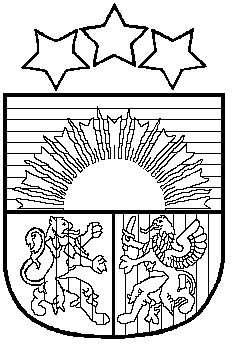 LATVIJAS REPUBLIKAPRIEKULES NOVADA PAŠVALDĪBAS DOMEReģistrācijas Nr. , Saules iela 1, Priekule, Priekules novads, LV-3434, tālrunis , fakss 63497937, e-pasts: dome@priekulesnovads.lvLĒMUMSPriekulē2016.gada 4.februārī	                       	                                                                              Nr.32.Par Priekules novada pašvaldības un Durbes novada pašvaldības bāriņtiesu sadarbību2016.gada 2.februārī Priekules novada pašvaldībā saņemts Durbes novada pašvaldības priekšsēdētāja Ojāra Petrēvica iesniegums (reģ.Nr.2.1.4/167), kurā lūgts izskatīt jautājumu par abu pašvaldību bāriņtiesu iespējamu sadarbību. Iesniegumā norādīts, ka Durbes novada bāriņtiesā ir izveidojusies situācija, ka Durbes novada bāriņtiesa nevar nodrošināt lemttiesīgu bāriņtiesu, jo uz doto brīdi bāriņtiesā ir divi bāriņtiesas locekļi ar balsstiesībām, bet sākot ar 2016.gada 5.martu līdz bāriņtiesas ievēlēšanai paliks viena balsstiesīgā persona. Iesniegums pamatots ar Bāriņtiesu likuma 53.panta pirmo daļu.Izvērtējot iesniegumā minētos apstākļus Priekules novada pašvaldības dome konstatē:Durbes novada pašvaldības iesniegums pēc būtības atbilst Valsts pārvaldes iekārtas likuma 55.panta pirmajai daļai, kas nosaka, ka iestāde var ierosināt citai iestādei nodrošināt atsevišķu pārvaldes amatpersonu piedalīšanos konkrētu pārvaldes uzdevumu veikšanā.Atbilstoši Bāriņtiesu likuma 53.panta 1.1 daļai, ja bāriņtiesai nav iespējams nodrošināt pietiekamu personu skaitu, kas var nodrošināt lemtspējīgu bāriņtiesas sastāvu, tad bāriņtiesa šajā likumā noteikto uzdevumu izpildē sadarbojas ar citu bāriņtiesu.Saskaņā ar Valsts pārvaldes iekārtas likuma 54.panta otrajai daļu iestāde, kura no citas iestādes ir saņēmusi sadarbības ierosinājumu, var atteikt sadarbību tikai tad, ja pastāv šā likuma 56.pantā paredzētie atteikuma iemesli. Izvērtējot iesniegumā minētos apstākļu atbilstību Valsts pārvaldes iekārtas likuma 56.panta pirmajai daļai, Priekules novada pašvaldības dome nav konstatējami apstākļus, kas būtu par pamatu sadarbības atteikumam.2016.gada 2.februārī starp Priekules novada pašvaldības un Durbes novada pašvaldības bāriņtiesu ir panākta mutiska vienošanās par iespējamo sadarbību un puses ir vienojušās par sadarbības līguma saturu, darbības laiku, veicamajiem pienākumiem kā arī citiem būtiskiem jautājumiem. Pamatojoties uz likuma Bāriņtiesu likuma 53.panta 1.1 daļu, Valsts pārvaldes iekārtas likuma 54.panta pirmo un piekto daļu, 61.panta pirmo un otro daļu un likuma “Par pašvaldībām”  21.panta pirmās daļas 27.punktu, atklāti balsojot PAR - 13 deputāti (Malda Andersone, Inese Kuduma, Vija Jablonska, Arta Brauna, Tatjana Ešenvalde,  Andris Džeriņš, Ilgonis Šteins, Gražina Ķervija, Andis Eveliņš, Ainars Cīrulis, Inita Rubeze, Arnis Kvietkausks, Mārtiņš Mikāls); PRET –nav; ATTURAS - nav; Priekules novada pašvaldības dome NOLEMJ:Noslēgt sadarbības līgumu par Priekules novada pašvaldības un Durbes novada pašvaldības bāriņtiesu sadarbību uz laiku no 2016.gada 10.februāra līdz Durbes novada pašvaldības jaunās bāriņtiesas ievēlēšanai.Noteikt, ka atbildīgā persona par šā līguma izpildi ir Priekules novada pašvaldības bāriņtiesas priekšsēdētāja Olga Niedola.Lēmums stājas spēkā ar tā pieņemšanas dienu.Lēmums izsniedzams-Priekules novada Bāriņtiesai, Durbes novada BāriņtiesaiPašvaldības domes priekšsēdētāja					                   V.JablonskaPielikums Priekules novada pašvaldības domes 28.01.2016.lēmumam (prot.Nr.3,2.)SADARBĪBAS LĪGUMSPriekulē,						2016.gada ___._____________Priekules novada pašvaldība, reģ. Nr.90000031601, juridiskā adrese Saules iela 1, Priekule, Priekules novads, tās domes priekšsēdētājas Vijas Jablonskas personā, kura rīkojas saskaņā ar Valsts pārvaldes iekārtas likuma 61.panta otro daļu un Priekules novada pašvaldības 2013.gada 27.jūlija saistošajiem noteikumiem Nr.7 “Priekules novada pašvaldības nolikums”, no vienas puses, un Durbes novada pašvaldība reģ. Nr. 90000063895, juridiskā adrese Parka iela 2, Lieģi, Tadaiķu pagasts, Durbes novads, tās domes priekšsēdētāja Ojāra Petrēvica personā, kas darbojas saskaņā ar Valsts pārvaldes iekārtas likuma 61.panta otro daļu un __________________________________ no otras puses, (turpmāk abas kopā sauktas arī puses), pamatojoties uz Priekules novada pašvaldības domes 04.02.2016. lēmumu (prot.Nr.___, ____) un Durbes novada pašvaldības domes __.02.2016. lēmumu (prot. Nr.________) noslēdz šādu sadarbības līgumu, (turpmāk – līgums)Līguma priekšmetsPuses vienojas par pašvaldību bāriņtiesu sadarbību, lai nodrošinātu lemtspējīgu Durbes novada pašvaldības bāriņtiesas sastāvu, Bāriņtiesu likumā noteikto uzdevumu izpildē uz laiku līdz Durbes novada pašvaldības jaunās bāriņtiesas ievēlēšanai.Pušu savstarpējo attiecību principiAr šo līgumu tiek noteikti pušu savstarpējo attiecību veidošanas vispārīgie principi, no kuriem puses vadīsies sadarbības gaitā. Pusēm ir pienākums radīt un attīstīt nepieciešamos apstākļus līguma realizācijai.Pušu pārstāvji uztur pastāvīgus sakarus, apmainās ar nepieciešamo informāciju un koordinē darbu, lai izpildītu šo sadarbības līgumu.Visi kopējās sadarbības rezultāti tiek apspriesti, pēc tam tiek izstrādāti priekšlikumi tālākai sadarbībai. Puses atzīst, ka jebkuras sadarbības īstenošana būs atkarīga no konkrētās puses rīcībā esošajiem līdzekļiem un finansiāla atbalsta.Katra puse apņemas neveikt nekādas darbības, kas tieši vai netieši var kaitēt otras puses interesēm.Ar šo līgumu pašvaldību bāriņtiesas neapvienojas un neuzņemas patstāvīgus kopīgus pienākumus.Pušu tiesības, pienākumi un atbildība Durbes novada pašvaldības bāriņtiesa apņemas:sadarboties ar Priekules novada pašvaldības bāriņtiesu un sniegt tai informāciju visos ar bāriņtiesas locekļa pienākumu pildīšanu saistītajos jautājumos;nodrošināt savlaicīgu bāriņtiesu sēžu sasaukšanu un sēžu izziņošanu;norēķināties par katra piesaistītā bāriņtiesas locekļa darbu – ja sēdē piedalās bāriņtiesas priekšsēdētāja 5,27 EUR par vienu stundu pirms nodokļu nomaksas, ja sēdē piedalās bāriņtiesas priekšsēdētājas vietniece 4,74 EUR par vienu stundu pirms nodokļu nomaksas, ja sēdē piedalās bāriņtiesas loceklis 4,16 EUR par vienu stundu pirms nodokļu nomaksas. Norēķini par bāriņtiesas locekļu darbu veicami atbilstoši Priekules novada pašvaldības izrakstītajam rēķinam;šā līguma 3.1.3.punktā minēto stundas tarifa likmi par piesaistīto bāriņtiesas locekļu darbu aprēķina, par pamatu ņemot Priekules novada pašvaldībā attiecīgajiem bāriņtiesas darbiniekiem noteikto mēnešalgu;nepieciešamības gadījumā nogādāt piesaistītos bāriņtiesas locekļus uz bāriņtiesas sēdēm un atpakaļ;kompensēt piesaistītā bāriņtiesas locekļa transporta izdevumus, kas saistīti ar Durbes novada pašvaldības bāriņtiesas locekļa pienākumu pildīšanu, atbilstoši transporta izdevumus apliecinošajiem dokumentiem un transporta nolietojuma un ekspluatācijas izdevumu kompensāciju 0,04  EUR par katru nobraukto kilometru;par līgumā minētajiem izdevumiem Durbes novada pašvaldība norēķinās saskaņā ar Priekules novada pašvaldības izrakstīto rēķinu. Priekules novada pašvaldības bāriņtiesa apņemas:sadarboties ar Durbes novada pašvaldības bāriņtiesu;līguma darbības laikā, pēc Durbes novada pašvaldības bāriņtiesas aicinājuma ierasties uz bāriņtiesu sēdēm;iepazīties ar darbam nepieciešamajiem dokumentiem, lietas materiāliem un citu informāciju, kas nepieciešama bāriņtiesas locekļa pienākumu pildīšanai;nekavējoties informēt Durbes novada pašvaldības bāriņtiesu par apstākļiem, kas var nelabvēlīgi ietekmēt šajā līgumā paredzēto sadarbību un tai pakārtoto uzdevumu tālāku izpildi;Konfidencialitāte Puses apņemas saglabāt konfidencialitāti attiecībā uz jebkuru otras puses iesniegto informāciju. AtbildībaPriekules novada pašvaldība ir atbildīga tikai par šajā līgumā tieši noteikto pienākumu izpildi.Puses nav atbildīgas par šī līguma saistību pilnīgu vai daļēju neizpildi, kas radusies nepārvaramas varas apstākļu rezultātā, kuras Puses nevarēja paredzēt, novērst vai ietekmēt un par kuru rašanos tās nenes atbildību. Līguma spēkā stāšanās un izbeigšanas kārtībaLīgums stājas spēkā ar brīdi, kad to parakstījušas abas Puses, un ir spēkā līdz dienai, kad darbu uzsāk Durbes novada pašvaldības domes ievēlēta (apstiprināta) pilntiesīga bāriņtiesa.Pusēm ir tiesības vienpusēji izbeigt šo līgumu, ja kāda no pusēm vairakkārt nepilda ar šo līgumu uzņemtos pienākumus un saistības, tādā vaidā apgrūtinot otrai pusei līguma izpildi. Šādā gadījumā par līguma izbeigšanu viena puse paziņo otrai vismaz 1 (vienu) mēnesi iepriekš.Priekules novada pašvaldībai ir tiesības vienpusēji atkāpties no šī līguma, pastāvot svarīgiem iemesliem, par to rakstveidā iepriekš paziņojot Durbes novada pašvaldībai.Nobeiguma noteikumiKontaktpersonas saziņai šā līguma sadarbības laikā Priekules novada pašvaldībā: bāriņtiesas priekšsēdētāja Olga Niedola, tālr. 63461240, 26661510, barintiesa@priekulesnovads.lv. Durbes novada pašvaldībā: _____________________________________________________________________.Ja šā līguma izpildes laikā kādai no Pusēm rodas kādi nepārvaramas varas šķēršļi, kas nepakļaujas pušu ietekmei un kontrolei, tad tā puse, kurai šie šķēršļi traucē, paziņo par to otrai pusei, lai vienotos par tālāku rīcību.Jebkuri šā līguma grozījumi un papildinājumi ir spēkā tikai tad, ja puses par to ir vienojušās rakstveidā.Jebkurus strīdus un domstarpības, kas varētu rasties vai radīsies starp pusēm līguma izpildes laikā, puses risinās savstarpējo pārrunu ceļā. Ja vienošanās netiek panākta, strīdus jautājums tiek nodots izskatīšanai tiesā saskaņā ar Latvijas Republikas normatīvajiem aktiem.Šis līgums ir sastādīts uz trīs lapām, divos eksemplāros, atrodas glabāšanā pa vienam eksemplāram pie katras no pusēm.Pušu rekvizīti un parakstiPašvaldībaPriekules novada pašvaldībaReģ.Nr.90000031601Saules iela 1, Priekule, Priekules nov., e-pasts: dome@priekulesnovads.lv 	tālr.: 64361006	 __________________________________V.JablonskaPašvaldība Durbes novada pašvaldība_________________________________ O.Petrēvics